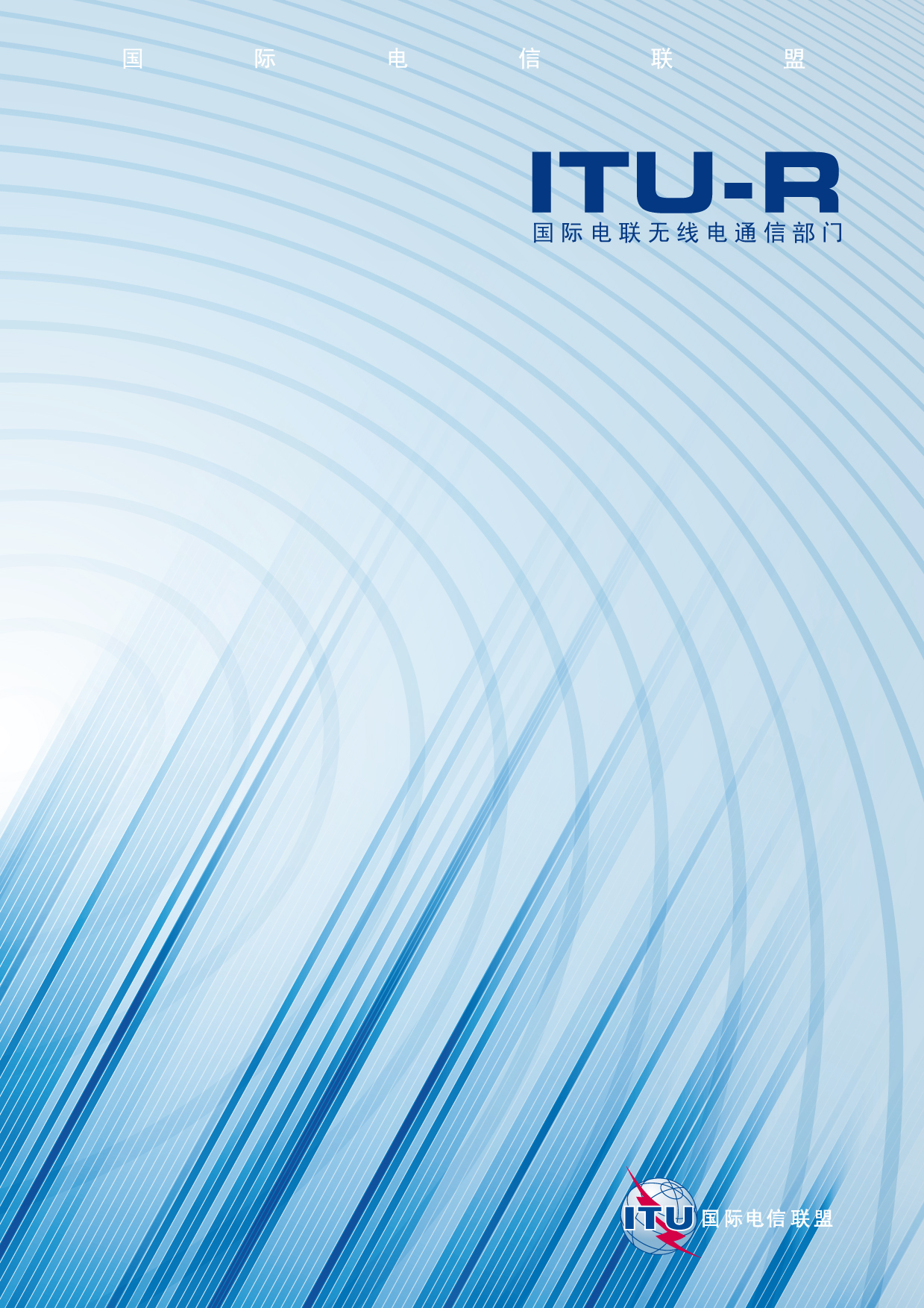 前言无线电通信部门的职责是确保卫星业务等所有无线电通信业务合理、平等、有效、经济地使用无线电频谱，不受频率范围限制地开展研究并在此基础上通过建议书。无线电通信部门的规则和政策职能由世界或区域无线电通信大会以及无线电通信全会在研究组的支持下履行。知识产权政策（IPR）ITU-R的IPR政策述于ITU-R第1号决议的附件1中所参引的《ITU-T/ITU-R/ISO/IEC的通用专利政策》。专利持有人用于提交专利声明和许可声明的表格可从http://www.itu.int/ITU-R/go/patents/en获得，在此处也可获取《ITU-T/ITU-R/ISO/IEC的通用专利政策实施指南》和ITU-R专利信息数据库。电子出版
2011年，日内瓦 ITU 2011版权所有。未经国际电联书面许可，不得以任何手段复制本出版物的任何部分。ITU-R  BT.1306-5 建议书数字地面电视广播的纠错、数据成帧、
调制和发射方法（ITU-R 第31/6号研究课题）（1997-2000-2005-2006-2009-2011年）范围本建议书定义了数字地面电视广播的纠错、数据成帧、调制和发射方法。国际电联无线电通信全会，考虑到a)	自1997年开始，有若干主管部门在VHF/UHF波段引入了数字地面电视广播 （DTTB）；b)	DTTB应安排在目前用于模拟电视传输的6、7、8 MHz频道；c)	宜应在单一频道内支持分级的嵌套式质量水平的同时传输（包括高清晰度电视（HDTV）、增强清晰度电视（EDTV）和标准清晰度电视（SDTV））；d)	DTTB业务可能需要在一段过渡期内与现有的模拟电视传输共存；e)	在VHF/UHF波段存在多种干扰，包括同频道和邻频道干扰、点火噪声、多径和其他信号失真；f)	与其他媒介，如电缆线路和卫星之间存在的共性，在外码编码层面是一个优势；g)	对于存在传输差错的频道而言，帧同步具备健壮性是必要的；h)	帧结构最好能适应不同比特率的频道；j)	单载波调制和多载波调制两种方法都有可能使用；k)	各系统的特性之间最好能具备最大的共性；l)	需要和不需要与现有模拟电视传输共存的数字地面电视传输之间最好具备最大的共性；m)	随着数字技术的迅速发展，在不同时间出现的数字地面电视系统提供了新的诱人前景和业务；n)	选择调制方式需要根据具体条件，如频谱资源、政策、覆盖要求、现有的网络结构、接收条件、所需的业务类型、消费者和广播机构的开销，建议1	打算引入DTTB的主管部门应采用附件1说明的一系列纠错、成帧、调制和发射方法中的一种。附件1表1a)给出了单载波系统的数据，表1b) 给出了多载波系统的数据，表1c)给出了采用射频频带细分的多载波系统的数据。系统A、B和C的具体规定见附录1、2和3。附录4说明了挑选系统A、B和C的指导原则。表 1DTTB传输系统的参数a) 单载波系统表1（续）a) 单载波系统（完）b) 多载波系统表1（续）b) 多载波系统（续）表1（续）b) 多载波系统（完）c) 采用射频频带细分的多载波系统 (12)表1（续）c) 采用射频频带细分的多载波系统 (12)（续）表1（完）c) 采用射频频带细分的多载波系统 (12)（完）附件1的
附录1

系统A标准参考资料ATSC	[September, 1996] Standard A/58. Recommended practice; Harmonization with DVB SI in the use of the ATSC digital television standard. Advanced Television Systems Committee.ATSC	[May, 2000] Standard A/64A. Transmission measurement and compliance for digital television, Rev.ATSC	[August, 2001] Standard A/52A. Digital audio compression standard (AC-3). Advanced Television Systems Committee.ATSC	[March, 2003] Standard A/65B. Program and system information protocol for terrestrial broadcasting and cable. Advanced Television Systems Committee.ATSC	[July, 2003] Standard A/57A. Program/episode/version identification. Advanced Television Systems Committee.ATSC	[December, 2003] Recommended Practice A/54A. Guide to the use of the ATSC digital television Standard.ATSC	[June, 2004] Recommended Practice A/74. Receiver performance guidelines.ATSC	[July, 2004] Standard A/53C with Amendment 1. Digital television standard. Advanced Television Systems Committee.ATSC	[July, 2004] Standard A/70A. Conditional access system for terrestrial broadcast, Revision A, July. Advanced Television Systems Committee.附件1的
附录2

系统B标准参考资料ETSI 	ETS 300 472. Digital Video Broadcasting (DVB); Specification for conveying ITU-R System B Teletext in DVB bit streams. ETSI 	ETR 162. Digital broadcasting systems for television, sound and data services; Allocation of Service Information (SI) codes for Digital Video Broadcasting (DVB) systems.ETSI 	ETR 154. Digital Video Broadcasting (DVB); Implementation guidelines for the use of MPEG-2 systems, video and audio in satellite and cable broadcasting applications.ETSI 	ETR 211. Digital Video Broadcasting (DVB); Guidelines on implementation and usage of DVB service information.ETSI 	ETR 289. Digital Video Broadcasting (DVB); Support for use of scrambling and Conditional Access (CA) within digital broadcasting systems. ETSI 	ETS 300 468. Digital Video Broadcasting (DVB); Specification for Service Information (SI) in DVB systems. ETSI 	EN 300 744. Digital Video Broadcasting (DVB); Framing structure, channel coding and modulation for digital terrestrial television. ETSI	ETS 300 743. Digital Video Broadcasting (DVB); Subtitling systems. ETSI 	EN 301 192. Digital Video Broadcasting (DVB); DVB specification for data broadcasting.ETSI 	TS 101 191. Digital Video Broadcasting (DVB); DVB mega-frame for Single Frequency Network (SFN) synchronization.ETSI 	EN 302 304. Digital Video Broadcasting (DVB); Transmission to Handheld terminals (DVB H).附件1的
附录3

系统C标准参考资料ABNT ABNT NBR 15601. Digital terrestrial television – Transmission system.ABNT ABNT NBR 15602 (Part 1-3). Digital terrestrial television – Video coding, audio coding and multiplexing.ABNT ABNT NBR 15603 (Part 1-3). Digital terrestrial television – Multiplexing and service information (SI).ABNT ABNT NBR 15604. Digital terrestrial television – Receivers.ABNT ABNT NBR 15605. Digital terrestrial television – Security issues.ABNT ABNT NBR 15606 (Part 1-5). Digital terrestrial television – Data coding and transmission specification.ABNT ABNT NBR 15607. Digital terrestrial television – Interactivity channel,ARIB ARIB STD-B-10. Service information for digital broadcasting system. Association of Radio Industries and Businesses.ARIB ARIB STD-B21. Receiver for digital broadcasting.ARIB ARIB STD-B24. Data coding and transmission specification for digital broadcasting.ARIB ARIB STD-B25. Conditional access system specifications for digital broadcasting.ARIB ARIB STD-B31. Transmission system for digital terrestrial television broadcasting.ARIB ARIB STD-B32. Video coding. Audio coding and multiplexing specifications for digital broadcasting.附件1的
附录4

挑选系统的指导原则挑选适当的系统可以被认为是一个迭代过程，分为三个步骤：–	步骤一：在考虑到现行技术/管制环境的同时，初步评估哪种系统最适合广播机构的主要要求。–	步骤二：进一步详细评估“加权的”性能差别。–	步骤三：全面评估影响系统选择的商业和运营因素。下面对这三个步骤做更为全面的说明。步骤一：初步评估可以把表2作为一个起点，评估哪种系统最能满足某项特定的广播要求。表 2初步选择的指导原则表2注:步骤二：加权性能差别的评估在根据表2进行的初步评估之后要完成更全面的挑选过程，还需要对备选系统的性能做一个对比评价。这一步之所以需要，是因为挑选参数不是简单的“非黑即白”挑选。在任何给定的情况下，任何特定的准则对所研究的广播环境来说或多或少会有影响，这意味着必须找到一种方法，以便在不大的性能差别与更为重要的挑选参数之间或与较不重要的挑选参数之间取得平衡。换句话说，采用某个关键参数得出的系统之间的某种不大的差别比采用较不重要的挑选准则得出的较大差别更可能影响所做的选择，这一点很明显。对系统评估的这一步骤推荐以下方法论：第1步要求识别出与希望选择某种DTTB系统的主管部门或广播机构的环境相关的性能参数。这些参数可能包括数字系统本身固有的性能能力、该系统与现有模拟业务的兼容性以及对与其他图像通信或广播业务的互操作性的需求。第2步要求按照对引入数字电视业务的环境的重要性或关键程度的顺序指配参数的“权”。这种加权可能就是一个简单的乘数，如“正常”为1，“重要”为2。第3步涉及从实验室和现场试验（最好是二者）获得的测试数据的累积。这些数据可由参与评价的各方直接搜集，也可从承担试验或评价的其他各方获取。预计无线电通信第6研究组（原第11研究组）将在不久的将来拟定一份报告，给出不同DTTB系统的全面技术数据，供无法从其他可靠来源获得足够的测试数据时使用。第4步则要求对测试数据与性能参数加以比较，并确定每一参数的“评分”。总评分用于选择最能满足要求的某个系统。某些主管部门发现采用简单的数字评分和加权尺度构成的表型结构很有用。所做的“假设”为所有的备选系统都能提供某种可靠的DTTB业务。因此，各系统间的差别会相对较小。最好能避免不必要地夸大系统间的差别，但同时也要注意确保挑选过程适应拟选业务的需求。采用简洁的数字评分尺度是实现这些目标的一种方法。下面的例子是一些可能有用的尺度：上述尺度中的0（或零）值指的是用某一给定参数衡量时某个系统未能给出满意的性能，或者指某一参数无法评价。下面是表型结构的一个例子，可用于各种系统的对比评估。步骤三：商业和运营性能的评估最后一个步骤是进行商业和运营性能的评估，以认定从总体上看哪个系统确实是最佳选择。这种评估要考虑开办业务所需的时间长度，设备的成本及可用性，在不断变化的广播环境中的互操作性等。可兼容接收机如果有必要接收一种以上的调制方式，就需要可兼容接收机。考虑到数字技术的进步，这种接收机的价格不应比单一调制方式的接收机高太多，但这种接收机的优势可能是很重要的。对消费者和广播机构而言，其优势会提供别的诱人前景和业务，如表2所示。关于这一问题的研究仍在继续。______________ITU-R  BT.1306-5建议书(03/2011)数字地面电视广播的纠错、
数据成帧、调制和发射方法BT 系列广播业务
(电视)ITU-R系列建议书（也可在线查询 http://www.itu.int/publ/R-REC/en）ITU-R系列建议书（也可在线查询 http://www.itu.int/publ/R-REC/en）系列标题BO卫星传送BR用于制作、存档和播出的录制；电视电影BS广播业务（声音）BT广播业务（电视）F固定业务M移动、无线电定位、业余和相关卫星业务P无线电波传播RA射电天文RS遥感系统S卫星固定业务SA空间应用和气象SF卫星固定业务和固定业务系统间的频率共用和协调SM频谱管理SNG卫星新闻采集TF时间信号和频率标准发射V词汇和相关问题说明：该ITU-R建议书的英文版本根据ITU-R第1号决议详述的程序予以批准。参数参数6 MHz6 MHz7 MHz7 MHz8 MHz8 MHz11所用带宽所用带宽5.38 MHz (–3 dB)5.38 MHz (–3 dB)6.00 MHz (–3 dB)6.00 MHz (–3 dB)7.00 MHz (–3 dB)7.00 MHz (–3 dB)22辐射的载波数目辐射的载波数目11111133调制方法调制方法8-VSB8-VSB8-VSB8-VSB8-VSB8-VSB44频谱成形函数频谱成形函数根升余弦滚降
R = 5.8%根升余弦滚降
R = 5.8%根升余弦滚降
R = 8.3%根升余弦滚降
R = 8.3%根升余弦滚降
R = 7.1%根升余弦滚降
R = 7.1%55频道占用率频道占用率见ITU-R BT.1206
建议书见ITU-R BT.1206
建议书––––66有效符号时长有效符号时长92.9 ns92.9 ns83.3 ns83.3 ns71.4 ns71.4 ns77总的符号时长或分段
时长总的符号时长或分段
时长77.3 μs（分段）77.3 μs（分段）69.3 μs（分段）69.3 μs（分段）59.4 μs（分段）59.4 μs（分段）88传输帧时长传输帧时长48.4 ms48.4 ms43.4 ms43.4 ms37.2 ms37.2 ms99频道均衡频道均衡1010内部交织内部交织12
（时间交织的
独立编码流）12
（时间交织的
独立编码流）24
（时间交织的
独立编码流）24
（时间交织的
独立编码流）28
（时间交织的
独立编码流）28
（时间交织的
独立编码流）内频道内频道R = 2/3 格构, 级联R = 1/2 
或 R = 1/4 格构R = 2/3 格构, 级联R = 1/2 
或 R = 1/4 格构R = 2/3 格构, 级联R = 1/2 
或 R = 1/4 格构R = 2/3 格构, 级联R = 1/2 
或 R = 1/4 格构R = 2/3 格构, 级联R = 1/2 
或 R = 1/4 格构R = 2/3 格构, 级联R = 1/2 
或 R = 1/4 格构1111外频道里德所罗门（RS）编码外频道里德所罗门（RS）编码RS (207,187, T = 10), 级联 RS
(184,164, T = 10)RS (207,187, T = 10), 级联 RS
(184,164, T = 10)RS (207,187, T = 10), 级联 RS
(184,164, T = 10)RS (207,187, T = 10), 级联 RS
(184,164, T = 10)RS (207,187, T = 10), 级联RS
(184,164, T = 10)RS (207,187, T = 10), 级联RS
(184,164, T = 10)1212外部交织外部交织52个分段的卷积
字节交织，级联的46个分段字节
交织52个分段的卷积
字节交织，级联的46个分段字节
交织52个分段的卷积
字节交织，级联的46个分段字节交织52个分段的卷积
字节交织，级联的46个分段字节交织52个分段的卷积
字节交织，级联的46个分段字节交织52个分段的卷积
字节交织，级联的46个分段字节交织1313数据随机化/能量扩散数据随机化/能量扩散16比特PRBS16比特PRBS16比特PRBS16比特PRBS16比特PRBS16比特PRBS参数6 MHz7 MHz8 MHz14时间/频率同步分段同步, 导频分段同步, 导频分段同步, 导频15帧同步帧同步帧同步帧同步16数据均衡帧同步,
PN.511和3  PN.63帧同步,
PN.511和3  PN.63帧同步,
PN.511和3  PN.6317传输模式的标识帧同步内的模式符号帧同步内的模式符号帧同步内的模式符号18净数据速率取决于调制码速率4.23-19.39 Mbit/s取决于调制码速率4.72-21.62 Mbit/s取决于调制码速率5.99-27.48 Mbit/s19加性高斯白噪声(AWGN)频道的载噪比取决于信道码，15.19 dB, 
9.2 dB, 6.2 dB(1), (2)取决于信道码，15.19 dB, 
9.2 dB, 6.2 dB(2)取决于信道码，15.19 dB, 
9.2 dB, 6.2 dB(2)参数6 MHz多载波
(OFDM)7 MHz多载波
 (OFDM)8 MHz多载波 
(OFDM)1所用带宽5.71 MHz6.66 MHz7.61 MHz2辐射的载波数目1 705（2k模式）(3)
3 409（4k模式）
6 817（8k模式）1 705（2k模式）(3)
3 409（4k模式）
6 817（8k模式）1 705（2k模式）(3)
3 409（4k模式）
6 817（8k模式）3调制方法恒定编码和调制（CCM）恒定编码和调制（CCM）恒定编码和调制（CCM）4调制方法QPSK, 16-QAM, 64-QAM, MR-16-QAM, 
MR-64-QAM(4)QPSK, 16-QAM, 64-QAM, MR-16-QAM, 
MR-64-QAM(4)QPSK, 16-QAM, 64-QAM, MR-16-QAM, 
MR-64-QAM(4)5频道占用率见ITU-R 
BT.1206建议书见ITU-R 
BT.1206建议书6有效符号时长298.67 μs（2k模式）
597.33 µs（4k模式）
1 194.67 μs（8k模式）256 μs（2k模式）
512 µs（4k模式）
1 024 μs（8k模式）224 µs（2k模式）
448 µs（4k模式）
896 μs（8k模式）7载波间隔3 348.21 Hz （2k模式）
1 674.11 Hz （4k模式）
837.05 Hz （8k模式）3 906 Hz （2k模式）
1 953 Hz （4k模式）
976 Hz （8k模式）4 464 Hz （2k模式）
2 232 Hz （4k模式）
1 116 Hz （8k模式）参数6 MHz多载波
(OFDM)7 MHz多载波
 (OFDM)8 MHz多载波 
(OFDM)8保护间隔时长有效符号时长
9.33, 18.67, 37.33, 74.67 μs （2k模式）
18.67, 37.33, 74.67, 149.33 （4k模式）
37.33, 74.67, 149.33, 298.67 μs （8k模式）的1/32, 1/16, 1/8, 1/4有效符号时长
8, 16, 32, 64 μs 
（2k模式）
16, 32, 64, 128 μs
（4k模式）
32, 64, 128, 256 μs 
（8k模式）的1/32, 1/16, 1/8, 1/4有效符号时长
7, 14, 28, 56 μs 
（2k模式）
14, 28, 56, 112 μs
（4k模式）
28, 56, 112, 224 μs 
（8k模式）的1/32, 1/16, 1/8, 1/49总的符号时长308.00, 317.33, 336.00, 373.33 μs （2k模式）
616.00, 634.67, 672.00, 746.67 µs （4k模式）
1 232.00, 1 269.33, 1 344.00, 1 493.33 μs 
（8k模式）264, 272, 288, 320 s 
（2k模式）
528, 544, 576, 640 µs
（4k模式）
1 048, 1 088, 1 152,
1 280 μs （8k模式）231, 238, 252, 280 s 
（2k模式）
462, 476, 504, 560 µs 
（4k模式）
924, 952, 1 008,
1 120 μs （8k模式）10传输帧时长68个OFDM符号。
每个超帧由4帧组成68个OFDM符号。
每个超帧由4帧组成68个OFDM符号。
每个超帧由4帧组成11内频道编码卷积编码, 64态1/2母编码率。缩为2/3、3/4、5/6、7/8编码率卷积编码, 64态1/2母编码率。缩为2/3、3/4、5/6、7/8编码率卷积编码, 64态1/2母编码率。缩为2/3、3/4、5/6、7/8编码率12内部交织比特交织，加上自然
或深度(5) 符号交织比特交织，加上自然
或深度(5) 符号交织比特交织，加上自然
或深度(5) 符号交织13外频道RS编码RS (204,188, T = 8)RS (204,188, T = 8)RS (204,188, T = 8)14外部交织字节级卷积交织,
I = 12字节级卷积交织,
I = 12字节级卷积交织, I = 1215数据随机化/ 能量扩散PRBSPRBSPRBS16时间/频率同步导频(6)导频(6)导频(6)17IP外部信道编码里德所罗门（RS）码MPE-FEC RS (255,191)(7)MPE-FEC RS (255,191)(7)MPE-FEC 
RS (255,191)(7)18接收机功耗的降低时间分割(8)时间分割(8)时间分割(8)参数6 MHz多载波
(OFDM)7 MHz多载波
 (OFDM)8 MHz多载波 
(OFDM)19发射参数信令(TPS)(9) 由TPS 导频载送由TPS 导频载送由TPS 导频载送20系统传送流格式MPEG-2 TSMPEG-2 TSMPEG-2 TS21净数据速率取决于调制、编码率和
保护间隔
（对于非分级模式为
3.69-23.5 Mbit/s）(10)取决于调制、编码率和
保护间隔
（对于非分级模式为4.35-27.71 Mbit/s）(10)取决于调制、编码率和保护间隔
（对于非分级模式为4.98-31.67 Mbit/s）(10)22加性高斯白噪声(AWGN)频道的载噪比取决于调制和
频道编码。
3.1-20.1 dB(11)取决于调制和
频道编码。
3.1-20.1 dB(11)取决于调制和
频道编码。
3.1-20.1 dB(11)参数6 MHz多载波
（分段OFDM）7 MHz多载波
（分段 OFDM）7 MHz多载波
（分段 OFDM）8 MHz多载波
（分段OFDM）1分段的数目 (Ns)13(13)13(13)13(13)13(13)2分段带宽 (Bws)6 000/14 = 428.57 kHz7 000/14 = 500 kHz7 000/14 = 500 kHz8 000/14 = 571.428 kHz3所用带宽 (Bw)Bw × Ns + Cs
5.575 MHz （模式1）
5.573 MHz （模式2）
5.572 MHz （模式3）Bw × Ns + Cs 
6.504 MHz （模式1）
6.502 MHz （模式2）
6.501 MHz （模式3）Bw × Ns + Cs 
6.504 MHz （模式1）
6.502 MHz （模式2）
6.501 MHz （模式3）Bw × Ns + Cs 
7.434 MHz （模式1）
7.431 MHz （模式2）
7.430 MHz （模式3）4辐射的载波数目1 405 （模式1）
2 809 （模式2）
5 617 （模式3）1 405 （模式1）
2 809 （模式2）
5 617 （模式3）1 405 （模式1）
2 809 （模式2）
5 617 （模式3）1 405 （模式1）
2 809 （模式2）
5 617 （模式3）5调制方法DQPSK, QPSK, 16-QAM, 64-QAMDQPSK, QPSK, 16-QAM, 64-QAMDQPSK, QPSK, 
16-QAM, 64-QAMDQPSK, QPSK, 
16-QAM, 64-QAM6频道占用率见 ITU-R BT.1206
建议书见 ITU-R BT.1206
建议书见 ITU-R BT.1206
建议书7有效符号时长252 μs （模式1）
502 μs （模式2）
1 008 μs （模式3）216 μs （模式1）
432 μs （模式2）
864 μs （模式3）189 μs （模式1）
378 μs （模式2）
756 μs （模式3）189 μs （模式1）
378 μs （模式2）
756 μs （模式3）8载波间隔 (Cs)Bws/108 = 3.968 kHz
 （模式1）
Bws/216 = 1.948 kHz
（模式2）
Bws/432 = 0.992 kHz
（模式3）Bws/108 = 4.629 kHz
 （模式1）
Bws/216 = 2.314 kHz
（模式2）
Bws/432 = 1.157 kHz
（模式3）Bws/108 = 5.271 kHz
 （模式1）
Bws/216 = 2.645 kHz
（模式2）
Bws/432 = 1.322 kHz
（模式3）Bws/108 = 5.271 kHz
 （模式1）
Bws/216 = 2.645 kHz
（模式2）
Bws/432 = 1.322 kHz
（模式3）参数6 MHz多载波
（分段OFDM）6 MHz多载波
（分段OFDM）7 MHz多载波
（分段 OFDM）8 MHz多载波
（分段OFDM）9保护间隔时长有效符号时长
63, 31.5, 15.75, 7.875 μs
（模式1）
126, 63, 31.5, 15.75 μs
（模式2）
252, 126, 63, 31.5 μs
（模式3）的1/4, 1/8, 1/16, 1/32有效符号时长
54, 27, 13.5, 6.75 μs
（模式1）
108, 54, 27, 13.5 μs
（模式2）
216, 108, 54, 27 μs
（模式3）的1/4, 1/8, 1/16, 1/32有效符号时长
54, 27, 13.5, 6.75 μs
（模式1）
108, 54, 27, 13.5 μs
（模式2）
216, 108, 54, 27 μs
（模式3）的1/4, 1/8, 1/16, 1/32有效符号时长
47.25, 23.625, 11.8125,
5.90625 s （模式1）
94.5, 47.25, 23.625, 11.8125 μs
（模式2）
189, 94.5, 47.25,
23.625 μs （模式3）的1/4, 1/8, 1/16, 1/32有效符号时长
47.25, 23.625, 11.8125,
5.90625 s （模式1）
94.5, 47.25, 23.625, 11.8125 μs
（模式2）
189, 94.5, 47.25,
23.625 μs （模式3）的1/4, 1/8, 1/16, 1/3210总的符号时长315, 283.5, 267.75, 259.875 μs
（模式1）
630, 567, 535.5, 
519.75 μs
（模式2）
1 260, 1 134, 1 071, 
1 039.5 s
（模式3）270, 243, 229.5, 
222.75 μs
（模式1）
540, 486, 459, 445.5 μs
（模式2）
1 080, 972, 918, 891 μs
（模式3）270, 243, 229.5, 
222.75 μs
（模式1）
540, 486, 459, 445.5 μs
（模式2）
1 080, 972, 918, 891 μs
（模式3）236.25, 212.625, 200.8125,
194.90625 μs 
（模式1）
472.5, 425.25, 401.625, 389.8125 μs （模式2）
945, 850.5, 803.25, 779.625 μs （模式3）236.25, 212.625, 200.8125,
194.90625 μs 
（模式1）
472.5, 425.25, 401.625, 389.8125 μs （模式2）
945, 850.5, 803.25, 779.625 μs （模式3）11传输帧时长204个OFDM符号204个OFDM符号204个OFDM符号204个OFDM符号204个OFDM符号12内频道编码卷积编码, 64态1/2母编码率。缩为2/3, 3/4, 5/6, 7/8编码率卷积编码, 64态1/2母编码率。缩为2/3, 3/4, 5/6, 7/8编码率卷积编码, 64态1/2母编码率。缩为2/3, 3/4, 5/6, 7/8编码率卷积编码, 64态1/2母编码率。缩为2/3, 3/4, 5/6, 7/8编码率卷积编码, 64态1/2母编码率。缩为2/3, 3/4, 5/6, 7/8编码率卷积编码, 64态1/2母编码率。缩为2/3, 3/4, 5/6, 7/8编码率13内部交织分段内和分段间交织
（频率交织）。
0, 380, 760, 1 520个符号（模式1）
0, 190, 380, 760个符号
（模式2）
0, 95, 190, 760个符号
（模式3）的符号级
卷积交织
（时间交织）分段内和分段间交织
（频率交织）。
0, 380, 760, 1 520个符号（模式1）
0, 190, 380, 760个符号
（模式2）
0, 95, 190, 760个符号
（模式3）的符号级
卷积交织
（时间交织）分段内和分段间交织 （频率交织）。
0, 380, 760, 1 520个符号（模式1）
0, 190, 380, 760个符号（模式2）
0, 95, 190, 380
个符号（模式3）的符号级
卷积交织
（时间交织）分段内和分段间交织 （频率交织）。
0, 380, 760, 1 520个符号（模式1）
0, 190, 380, 760个符号（模式2）
0, 95, 190, 380
个符号（模式3）的符号级
卷积交织
（时间交织）分段内和分段间交织 （频率交织）。
0, 380, 760, 1 520个符号（模式1）
0, 190, 380, 760个符号（模式2）
0, 95, 190, 380
个符号（模式3）的符号级
卷积交织
（时间交织）分段内和分段间交织 （频率交织）。
0, 380, 760, 1 520个符号（模式1）
0, 190, 380, 760个符号（模式2）
0, 95, 190, 380
个符号（模式3）的符号级
卷积交织
（时间交织）14外频道编码RS (204,188, T = 8)RS (204,188, T = 8)RS (204,188, T = 8)RS (204,188, T = 8)RS (204,188, T = 8)RS (204,188, T = 8)15外部交织字节级卷积交织, 
I = 12字节级卷积交织, 
I = 12字节级卷积交织, 
I = 12字节级卷积交织, 
I = 12字节级卷积交织, 
I = 12字节级卷积交织, 
I = 1216数据随机化/
能量扩散PRBSPRBSPRBSPRBSPRBSPRBS17时间/频率同步导频导频导频导频导频导频18传输和复用配置由TMCC 导频载送由TMCC 导频载送由TMCC 导频载送频由TMCC 导频载送由TMCC 导频载送由TMCC 导频载送参数参数6 MHz多载波
（分段OFDM）7 MHz多载波
（分段 OFDM）8 MHz多载波
（分段OFDM）19净数据速率取决于分段数目、调制、编码率、分级结构和保护间隔
3.65-23.2 Mbit/s取决于分段数目、调制、编码率、分级结构和保护间隔
3.65-23.2 Mbit/s取决于分段数目、调制、编码率、分级结构和保护间隔
4.26-27.1 Mbit/s取决于分段数目、调制、编码率、分级结构和保护间隔
4.87-31.0 Mbit/s20加性高斯白噪声(AWGN)频道的载噪比取决于调制和
频道编码
5.0-23 dB(14)取决于调制和
频道编码
5.0-23 dB(14)取决于调制和
频道编码
5.0-23 dB(14)取决于调制和
频道编码
5.0-23 dB(14)FDM:		正交频分复用PRBS:			伪随机二进制序列TMCC:		传输和复用配置控制VSB:			残留边带MPE-FEC:	多协议封装—前向纠错(1)	测量值。经过RS解码后，差错率为3  10–6。(2)	1/2速率级联格码的信噪比为9.2 dB，1/4速率级联格码的信噪比为6.2 dB(3)	2K模式可用于单发射机操作、用于单频填空发射机和用于小型单频网络。8K模式可用于同样的网络结构，还可用于大型单频网络。4K模式在发射小区的大小和移动接收能力之间做了更大的折中，为手持式覆盖和移动覆盖的网络规划提供了更大的灵活性。(4)	16-QAM、64-QAM、MR-16-QAM和MR-64-QAM（MR-QAM：不均匀QAM群）可用于分级的传送方案。在本例中，两层调制分别载送两路不同的MPEG-2传送流。这两层调制可采用不同的编码率，并可分别解码。(5)	2K和4K模式的深度符号交织器用于进一步提高这两种模式在移动环境中和脉冲噪声条件下的健壮性。(6)	导频指连续导频和分散导频，连续导频由45个（2K模式）或177个（8K模式）载波载送所有OFDM 符号，而分散导频则在时间和频率上是扩散的。(7)	用于提高移动频道的C/N性能和多普勒性能。(8)	用于降低终端的平均功耗，实现无缝的越区频率转换。(9)	TPS导频载送有关调制、编码率和其他传输参数的信息。(10)	调制、编码率和保护间隔的选择取决于业务要求和规划环境。(11)	模拟的是理想频道、无分级模式情况下的估计值。RS解码前差错率为2  10–4，RS解码后差错率为 1  10–11。(12)	射频频带的细分允许逐段采用适当的调制和纠错方案，并采用窄带接收机接收中心分段。(13)	采用射频频带细分的多载波系统在电视业务中使用13个分段，而其他业务，如声音业务，可以使用任意数目的分段。(14)	RS解码前差错率为2  10–4，RS解码后差错率为1  10–11。FDM:		正交频分复用PRBS:			伪随机二进制序列TMCC:		传输和复用配置控制VSB:			残留边带MPE-FEC:	多协议封装—前向纠错(1)	测量值。经过RS解码后，差错率为3  10–6。(2)	1/2速率级联格码的信噪比为9.2 dB，1/4速率级联格码的信噪比为6.2 dB(3)	2K模式可用于单发射机操作、用于单频填空发射机和用于小型单频网络。8K模式可用于同样的网络结构，还可用于大型单频网络。4K模式在发射小区的大小和移动接收能力之间做了更大的折中，为手持式覆盖和移动覆盖的网络规划提供了更大的灵活性。(4)	16-QAM、64-QAM、MR-16-QAM和MR-64-QAM（MR-QAM：不均匀QAM群）可用于分级的传送方案。在本例中，两层调制分别载送两路不同的MPEG-2传送流。这两层调制可采用不同的编码率，并可分别解码。(5)	2K和4K模式的深度符号交织器用于进一步提高这两种模式在移动环境中和脉冲噪声条件下的健壮性。(6)	导频指连续导频和分散导频，连续导频由45个（2K模式）或177个（8K模式）载波载送所有OFDM 符号，而分散导频则在时间和频率上是扩散的。(7)	用于提高移动频道的C/N性能和多普勒性能。(8)	用于降低终端的平均功耗，实现无缝的越区频率转换。(9)	TPS导频载送有关调制、编码率和其他传输参数的信息。(10)	调制、编码率和保护间隔的选择取决于业务要求和规划环境。(11)	模拟的是理想频道、无分级模式情况下的估计值。RS解码前差错率为2  10–4，RS解码后差错率为 1  10–11。(12)	射频频带的细分允许逐段采用适当的调制和纠错方案，并采用窄带接收机接收中心分段。(13)	采用射频频带细分的多载波系统在电视业务中使用13个分段，而其他业务，如声音业务，可以使用任意数目的分段。(14)	RS解码前差错率为2  10–4，RS解码后差错率为1  10–11。FDM:		正交频分复用PRBS:			伪随机二进制序列TMCC:		传输和复用配置控制VSB:			残留边带MPE-FEC:	多协议封装—前向纠错(1)	测量值。经过RS解码后，差错率为3  10–6。(2)	1/2速率级联格码的信噪比为9.2 dB，1/4速率级联格码的信噪比为6.2 dB(3)	2K模式可用于单发射机操作、用于单频填空发射机和用于小型单频网络。8K模式可用于同样的网络结构，还可用于大型单频网络。4K模式在发射小区的大小和移动接收能力之间做了更大的折中，为手持式覆盖和移动覆盖的网络规划提供了更大的灵活性。(4)	16-QAM、64-QAM、MR-16-QAM和MR-64-QAM（MR-QAM：不均匀QAM群）可用于分级的传送方案。在本例中，两层调制分别载送两路不同的MPEG-2传送流。这两层调制可采用不同的编码率，并可分别解码。(5)	2K和4K模式的深度符号交织器用于进一步提高这两种模式在移动环境中和脉冲噪声条件下的健壮性。(6)	导频指连续导频和分散导频，连续导频由45个（2K模式）或177个（8K模式）载波载送所有OFDM 符号，而分散导频则在时间和频率上是扩散的。(7)	用于提高移动频道的C/N性能和多普勒性能。(8)	用于降低终端的平均功耗，实现无缝的越区频率转换。(9)	TPS导频载送有关调制、编码率和其他传输参数的信息。(10)	调制、编码率和保护间隔的选择取决于业务要求和规划环境。(11)	模拟的是理想频道、无分级模式情况下的估计值。RS解码前差错率为2  10–4，RS解码后差错率为 1  10–11。(12)	射频频带的细分允许逐段采用适当的调制和纠错方案，并采用窄带接收机接收中心分段。(13)	采用射频频带细分的多载波系统在电视业务中使用13个分段，而其他业务，如声音业务，可以使用任意数目的分段。(14)	RS解码前差错率为2  10–4，RS解码后差错率为1  10–11。FDM:		正交频分复用PRBS:			伪随机二进制序列TMCC:		传输和复用配置控制VSB:			残留边带MPE-FEC:	多协议封装—前向纠错(1)	测量值。经过RS解码后，差错率为3  10–6。(2)	1/2速率级联格码的信噪比为9.2 dB，1/4速率级联格码的信噪比为6.2 dB(3)	2K模式可用于单发射机操作、用于单频填空发射机和用于小型单频网络。8K模式可用于同样的网络结构，还可用于大型单频网络。4K模式在发射小区的大小和移动接收能力之间做了更大的折中，为手持式覆盖和移动覆盖的网络规划提供了更大的灵活性。(4)	16-QAM、64-QAM、MR-16-QAM和MR-64-QAM（MR-QAM：不均匀QAM群）可用于分级的传送方案。在本例中，两层调制分别载送两路不同的MPEG-2传送流。这两层调制可采用不同的编码率，并可分别解码。(5)	2K和4K模式的深度符号交织器用于进一步提高这两种模式在移动环境中和脉冲噪声条件下的健壮性。(6)	导频指连续导频和分散导频，连续导频由45个（2K模式）或177个（8K模式）载波载送所有OFDM 符号，而分散导频则在时间和频率上是扩散的。(7)	用于提高移动频道的C/N性能和多普勒性能。(8)	用于降低终端的平均功耗，实现无缝的越区频率转换。(9)	TPS导频载送有关调制、编码率和其他传输参数的信息。(10)	调制、编码率和保护间隔的选择取决于业务要求和规划环境。(11)	模拟的是理想频道、无分级模式情况下的估计值。RS解码前差错率为2  10–4，RS解码后差错率为 1  10–11。(12)	射频频带的细分允许逐段采用适当的调制和纠错方案，并采用窄带接收机接收中心分段。(13)	采用射频频带细分的多载波系统在电视业务中使用13个分段，而其他业务，如声音业务，可以使用任意数目的分段。(14)	RS解码前差错率为2  10–4，RS解码后差错率为1  10–11。FDM:		正交频分复用PRBS:			伪随机二进制序列TMCC:		传输和复用配置控制VSB:			残留边带MPE-FEC:	多协议封装—前向纠错(1)	测量值。经过RS解码后，差错率为3  10–6。(2)	1/2速率级联格码的信噪比为9.2 dB，1/4速率级联格码的信噪比为6.2 dB(3)	2K模式可用于单发射机操作、用于单频填空发射机和用于小型单频网络。8K模式可用于同样的网络结构，还可用于大型单频网络。4K模式在发射小区的大小和移动接收能力之间做了更大的折中，为手持式覆盖和移动覆盖的网络规划提供了更大的灵活性。(4)	16-QAM、64-QAM、MR-16-QAM和MR-64-QAM（MR-QAM：不均匀QAM群）可用于分级的传送方案。在本例中，两层调制分别载送两路不同的MPEG-2传送流。这两层调制可采用不同的编码率，并可分别解码。(5)	2K和4K模式的深度符号交织器用于进一步提高这两种模式在移动环境中和脉冲噪声条件下的健壮性。(6)	导频指连续导频和分散导频，连续导频由45个（2K模式）或177个（8K模式）载波载送所有OFDM 符号，而分散导频则在时间和频率上是扩散的。(7)	用于提高移动频道的C/N性能和多普勒性能。(8)	用于降低终端的平均功耗，实现无缝的越区频率转换。(9)	TPS导频载送有关调制、编码率和其他传输参数的信息。(10)	调制、编码率和保护间隔的选择取决于业务要求和规划环境。(11)	模拟的是理想频道、无分级模式情况下的估计值。RS解码前差错率为2  10–4，RS解码后差错率为 1  10–11。(12)	射频频带的细分允许逐段采用适当的调制和纠错方案，并采用窄带接收机接收中心分段。(13)	采用射频频带细分的多载波系统在电视业务中使用13个分段，而其他业务，如声音业务，可以使用任意数目的分段。(14)	RS解码前差错率为2  10–4，RS解码后差错率为1  10–11。FDM:		正交频分复用PRBS:			伪随机二进制序列TMCC:		传输和复用配置控制VSB:			残留边带MPE-FEC:	多协议封装—前向纠错(1)	测量值。经过RS解码后，差错率为3  10–6。(2)	1/2速率级联格码的信噪比为9.2 dB，1/4速率级联格码的信噪比为6.2 dB(3)	2K模式可用于单发射机操作、用于单频填空发射机和用于小型单频网络。8K模式可用于同样的网络结构，还可用于大型单频网络。4K模式在发射小区的大小和移动接收能力之间做了更大的折中，为手持式覆盖和移动覆盖的网络规划提供了更大的灵活性。(4)	16-QAM、64-QAM、MR-16-QAM和MR-64-QAM（MR-QAM：不均匀QAM群）可用于分级的传送方案。在本例中，两层调制分别载送两路不同的MPEG-2传送流。这两层调制可采用不同的编码率，并可分别解码。(5)	2K和4K模式的深度符号交织器用于进一步提高这两种模式在移动环境中和脉冲噪声条件下的健壮性。(6)	导频指连续导频和分散导频，连续导频由45个（2K模式）或177个（8K模式）载波载送所有OFDM 符号，而分散导频则在时间和频率上是扩散的。(7)	用于提高移动频道的C/N性能和多普勒性能。(8)	用于降低终端的平均功耗，实现无缝的越区频率转换。(9)	TPS导频载送有关调制、编码率和其他传输参数的信息。(10)	调制、编码率和保护间隔的选择取决于业务要求和规划环境。(11)	模拟的是理想频道、无分级模式情况下的估计值。RS解码前差错率为2  10–4，RS解码后差错率为 1  10–11。(12)	射频频带的细分允许逐段采用适当的调制和纠错方案，并采用窄带接收机接收中心分段。(13)	采用射频频带细分的多载波系统在电视业务中使用13个分段，而其他业务，如声音业务，可以使用任意数目的分段。(14)	RS解码前差错率为2  10–4，RS解码后差错率为1  10–11。要求要求适当的系统给定C/N 门限的情况下高斯频道的最高数据速率要求A给定C/N 门限的情况下高斯频道的最高数据速率不要求A、B或C最高的抗多径干扰性能(1)要求B或C最高的抗多径干扰性能(1)不要求A、B或C单频网络 (SFN)要求B或C不要求A、B或C移动接收(1), (2)要求B或C移动接收(1), (2)不要求A、B或C同时传输不同的质量水平
（分级传输）极为重要C同时传输不同的质量水平
（分级传输）要求B或C同时传输不同的质量水平
（分级传输）不要求 A、B或C子数据块独立解码（例如，为了便于进行声音广播）要求C子数据块独立解码（例如，为了便于进行声音广播）不要求A、B或C在高斯环境中给定功率的情况下由中心发射机形成最大覆盖(3)要求A在高斯环境中给定功率的情况下由中心发射机形成最大覆盖(3)不要求A、B或C最高的抗脉冲干扰性能要求(4)A最高的抗脉冲干扰性能不要求(5)A、B或C(1)	可与带宽效率和其他系统参数进行协调。(2)	以该模式提供HDTV接收不一定行。(3)	对于存在覆盖盲区的所有系统，均需要填空发射机。(4)	这种对比适用于2K模式的B和C系统。 (5)	澳大利亚进行的8K模式测试的初步结果，显示8K模式的B和C系统的性能比2K模式有显著提高，并表明8K模式的B和C系统的性能与A系统的性能类似。不过还需要对系统A、B和C进行进一步的对比测试，以验证其相对性能。 性能评分合格1良好2优秀3重要性加权正常1重要2关键3编号准　则系统性能系统性能系统性能加　权系统评分系统评分系统评分编号准　则ABC加　权ABC1发射信号的特性A信号的健壮性抗电气干扰性能发射信号的效率有效覆盖采用室内天线接收邻频道性能同频道性能B失真后的复原能力多径失真后的复原能力移动接收搬移式接收